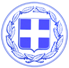 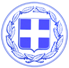                       Κως, 25 Σεπτεμβρίου 2017ΔΕΛΤΙΟ ΤΥΠΟΥΤην εβδομάδα, από Δευτέρα 25-09-2017 έως Παρασκευή 29-09-2017 προγραμματίζεται να εκτελεστούν οι παρακάτω εργασίες ανά Δημοτική Κοινότητα:Δημοτική Κοινότητα ΚωΣυντήρηση δικτύου ομβρίων (καθαρισμός φρεατίων).Συντήρηση πεζοδρομίων στην πόλη της Κω.Συντήρηση οδών (επούλωση λάκκων με ψυχρή άσφαλτο).Αποκατάσταση βλαβών στο δίκτυο ηλεκτροφωτισμού.Αγροτική οδοποιία.Συλλογή και αποκομιδή προϊόντων κλάδευσης και μπάζων.Κατασκευή ιστών φωτισμού.Δημοτική Κοινότητα ΠυλίουΣυντήρηση σχολικών κτιρίων (χρωματισμός Νηπιαγωγείου).Διάνοιξη χειμάρρου στην περιοχή «Άγιος Πέτρος».Αποψιλώσεις στην περιοχή «Χαλίλα».Αποκομιδή προϊόντων κλάδευσης με γερανοφόρο όχημα.Δημοτική Κοινότητα ΑσφενδιούΑποκομιδή προϊόντων κλάδευσης με γερανοφόρο όχημα.Χρωματισμοί στο κτίριο του «Θεόκριτου».Κλαδεύσεις εντός του οικισμού Ζηπαρίου.Τοποθέτηση πλακών πεζοδρομίου στην βόρεια πλευρά του Ζηπαρίου.Δημοτική Κοινότητα ΑντιμάχειαςΣυντήρηση οδών (επούλωση λάκκων με ψυχρή άσφαλτο) στην Αντιμάχεια και στο Μαστιχάρι (συνεχιζόμενο).Συντήρηση Παιδικής Χαράς (μπροστά από το Νηπιαγωγείο).Καθαρισμοί και αποψιλώσεις εντός οικισμού.Καθαρισμός πηγής στην περιοχή «Γλυκί».Συλλογή και μεταφορά αστικών απορριμμάτων, (προϊόντα κλάδευσης, ογκώδη αστικά απορρίμματα).Δημοτική Κοινότητα ΚαρδάμαιναςΤοποθέτηση μικρών κάδων απορριμμάτων στο Λιμάνι.Συντήρηση δικτύου όμβριων (καθαρισμός φρεατίων).Συντήρηση πεζοδρομίων (από είσοδο χωριού προς πλατεία).Δημοτική Κοινότητα ΚεφάλουΚαθαρισμός χώρου γύρω από το θεατράκι στην περιοχή «Τσιγκούρα» (συνεχιζόμενο).Αποκατάσταση βλαβών ΔΕΥΑ Κω.Κλαδεύσεις στην περιοχή «Μηλιές».Έργα ανάπλασης σε κοινόχρηστο χώρο στην Κέφαλο (είσοδος χωριού - club med).ΕΡΓΑΣΙΕΣ ΤΜΗΜΑΤΟΣ ΠΡΑΣΙΝΟΥΚΛΑΔΕΥΣΗ ΚΑΙ ΨΗΛΩΜΑ ΔΕΝΔΡΩΝ ΕΠΙ ΤΗΣ ΟΔΟΥ ΧΑΡΜΥΛΟΥΨΗΛΩΜΑ, ΚΛΑΔΕΥΣΗ ΚΑΙ ΚΑΘΑΡΙΣΜΟΣ ΕΠΙ ΤΗΣ ΟΔΟΥ 25ης ΜΑΡΤΙΟΥ ΚΑΙ ΟΔΟΥ ΚΟΛΟΚΟΤΡΩΝΗΚΛΑΔΕΥΣΗ ΚΑΙ ΨΗΛΩΜΑ ΔΕΝΔΡΩΝ ΤΕΡΜΑ ΤΗΣ ΟΔΟΥ ΜΑΝΔΗΛΑΡΑΚΛΑΔΕΥΣΗ ΚΑΙ ΨΗΛΩΜΑ ΕΠΙ ΤΗΣ ΟΔΟΥ ΘΕΟΦΡΑΣΤΟΥΚΛΑΔΕΥΣΗ ΠΑΛΙΟ ΓΗΠΕΔΟ ΑΝΤΑΓΟΡΑΚΛΑΔΕΥΣΗ ΔΕΝΔΡΩΝ ΕΠΙ ΟΔΟΥ ΝΥΜΦΑΙΑΣΚΑΘΑΡΙΣΜΟΣ ΚΑΙ ΚΛΑΔΕΥΣΗ ΖΑΡΝΤΙΝΙΕΡΩΝ ΠΟΔΗΛΑΤΟΔΡΟΜΟΥ ΑΒΕΡΩΦΚΑΘΑΡΙΣΜΟΣ ΚΑΙ ΚΛΑΔΕΥΣΗ ΠΑΡΤΕΡΙΩΝ ΕΠ ΙΤΗΣ ΟΔΟΥ ΜΑΚΡΥΓΙΑΝΝΗ ΑΠΟ ΟΔΟΣ Σ.ΟΙΚΟΝΟΜΟΥ ΕΩΣ ΦΥΛΑΚΕΣΚΑΘΑΡΙΣΜΟΣ ΚΑΙ ΕΥΠΡΕΠΙΣΜΟΣ ΑΙΘΡΙΟΥ ΔΗΜΑΡΧΕΙΟΥΚΟΠΗ ΓΚΑΖΟΝ ΠΑΡΤΕΡΙΩΝ ΕΙΣΟΔΟΥ ΠΟΛΗΣΚΑΘΑΡΙΣΜΟΣ ΚΑΙ ΚΟΠΗ ΓΚΑΖΟΝ ΠΑΙΔΙΚΗΣ ΧΑΡΑΣ 3ης ΣΕΜΠΤΕΒΡΙΟΥΓραφείο Τύπου Δήμου Κω